		MENSAGEM AO PROJETO DE DECRETO LEGISLATIVO Nº                         QUE CONFERE AO SENHOR CAPITÃO DA POLÍCIA MILITAR OSVALDO RODRIGO GUARIZO, POR COMPROVADO MERECIMENTO, O DIPLOMA DE “GRATIDÃO DO POVO ITATIBENSE” Senhores Vereadores:Responsável pelo comando da 2ª Companhia da Polícia Militar de Itatiba, do 49º BPM/I, há pouco mais de um ano, o Capitão Osvaldo Rodrigo Guarizo tem tido destaque no contínuo esforço em aproximar a população de Itatiba do trabalho da Polícia Militar. Defensor do contato contínuo e amigável, que cria elos de confiança entre a população e as equipe sob seu comando, o Capitão Osvaldo já vive plenamente inserido na comunidade itatibense, entendendo suas dificuldades, necessidades e anseios. Além do desempenho que se espera da Polícia Militar como importante mantenedora da ordem e paz social, o Capitão Osvaldo, como é conhecido, vai além, sendo um promotor de iniciativas como a Vizinhança Solidária, ação da PM no Estado de São Paulo que consiste na busca conjunta de ações, por meio de prevenção, com o objetivo de melhorar a segurança pública local, incentivando vizinhanças organizadas a serem parceiras ativas na colaboração com o policiamento, ajudando a evitar delitos. Também lidera audiências públicas semestrais, em que são apresentados resultados do trabalho da Polícia Militar na cidade no período, com objetivo de fomentar diálogo com a comunidade e de mostrar a importância de sua participação no auxílio ao trabalho das forças de segurança, especialmente analisando dados, indicadores criminais e a produtividade policial no município naquele período. Vale destaque ainda, entre outros, o fato de ser o Capitão um entusiasta também da proximidade com a infância e juventude de nossa cidade, sendo incentivador– em parceria com o poder público – de ações de conscientização e prevenção ao uso de drogas. Por todo o empenho ao longo desse primeiro ano frente ao comando na Polícia Militar em Itatiba, e, especialmente por promover a união e diálogo cada vez maior entre a PM e a comunidade, é merecimento que o Capitão da Polícia Militar Osvaldo Rodrigo Guarizo receba o Diploma de “Gratidão do Povo Itatibense” neste ano de 2018. 

SALA DAS SESSÕES, 14 de Agosto de 2018.THOMÁS ANTONIO CAPELETTO DE OLIVEIRA      Vereador - PSDBPROJETO DE DECRETO LEGISLATIVO EMENTA: CONFERE AO SENHOR CAPITÃO DA POLÍCIA MILITAR OSVALDO RODRIGO GUARIZO, O DIPLOMA DE “GRATIDÃO DO POVO ITATIBENSE”.A CÂMARA MUNICIPAL DE ITATIBA APROVA:Art. 1º - A Câmara Municipal de Itatiba, em nome da população reconhecida, confere, por comprovado merecimento, ao SENHOR CAPITÃO DA POLÍCIA MILITAR OSVALDO RODRIGO GUARIZO, pelo seu relevante trabalho à frente da Polícia Militar em Itatiba, o Diploma de “GRATIDÃO DO POVO ITATIBENSE”.Art. 2º - O respectivo diploma ser-lhe-á entregue em dia, hora e local a serem designados de comum acordo entre o agraciado e a Mesa Diretora da Edilidade.Art. 3º - As despesas decorrentes deste DECRETO correrão à conta de verba orçamentária própria.Art. 4º - Este DECRETO entrará em vigor na data de sua publicação, revogadas as disposições em contrário.SALA DAS SESSÕES, 14 de Agosto de 2018.THOMÁS ANTONIO CAPELETTO DE OLIVEIRA      Vereador - PSDB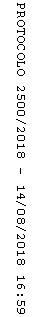 